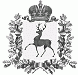 СЕЛЬСКИЙ СОВЕТ РОЖЕНЦОВСКОГО  СЕЛЬСОВЕТА ШАРАНГСКОГО МУНИЦИПАЛЬНОГО РАЙОНАНИЖЕГОРОДСКОЙ  ОБЛАСТИР Е Ш Е Н И Еот 27.11.2019									№ 21Об утверждении размера платы за жилое помещение на 2020 год         В соответствии с Жилищным кодексом Российской Федерации, Федеральным законом от 6 октября 2003 года № 131-ФЗ «Об общих принципах организации местного самоуправления в Российской Федерации»,   ст.7 Устава Роженцовского сельсовета Шарангского муниципального района Нижегородской области, сельский Совет Роженцовского сельсовета решил:1. Утвердить с 1 января 2020 года размер платы за пользование жилым помещением (платы за наем), платы за содержание и ремонт жилого помещения для нанимателей жилых помещений по договорам социального найма и договорам найма жилых помещений муниципального жилищного фонда, для собственников жилых помещений, которые не приняли решение о выборе способа управления многоквартирным домом, для собственников  помещений в многоквартирном доме, которые на своем общем собрании не приняли решение об установлении размера платы за содержание и ремонт  жилого помещения согласно приложению 1.2. Признать утратившим силу решение сельского Совета Роженцовского сельсовета от 21 декабря 2018 года № 34 «Об утверждении размера платы за жилое помещение на 2019 год».3. Контроль  за  исполнением настоящего решения возложить на главу администрации Роженцовского сельсовета.Глава местного самоуправления                                            Л.Н.БахтинаРазмер платы за  жилое помещение (НДС не облагается)Приложение 1к решению сельского Совета Роженцовского сельсоветаот  27.11.2019 №  21Наименование услугиЕдиницы измеренияАдминистрация Роженцовского сельсоветаАдминистрация Роженцовского сельсоветаНаименование услугиЕдиницы измеренияс 01.01.2020 по 30.06.2020с 01.07.2020 по 31.12.20201. Пользование жилым помещением (найм)руб. за кв.метр0,220,232. Содержание и ремонт жилого помещения для нанимателей жилых помещений по договорам социального найма и договорам найма жилых помещений муниципального жилищного фонда, для собственников жилых помещений, которые не приняли решение о выборе способа управления многоквартирным домом, для собственников помещений в многоквартирном доме, которые на своем общем собрании не приняли решение об установлении размера платы в том числе затраты по обеспечению пожарной безопасностируб. за кв.метр5,300,255,500,25